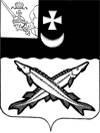 АДМИНИСТРАЦИЯ БЕЛОЗЕРСКОГО  МУНИЦИПАЛЬНОГО ОКРУГА ВОЛОГОДСКОЙ ОБЛАСТИП О С Т А Н О В Л Е Н И Еот _______________ № _____О внесении изменений и дополненийв постановление администрации Белозерскогомуниципального округа № 157 от 06.02.2023В соответствии со статьей 23, главой V.7 Земельного кодекса Российской Федерации, статьей 3.3, частью 4 статьи 3.6 Федерального закона Российской Федерации от 25 октября 2001 № 137-ФЗ «О введении в действие Земельного кодекса Российской Федерации», Постановлением Правительства Российской Федерации от 24 февраля 2009 № 160 «О порядке установления охранных зон объектов электросетевого хозяйства и особых условий использования земельных участков, расположенных в границах таких зон», рассмотрев письмо ООО «Вологодские земельные ресурсы» № 604 от 18.04.2023 (вх. № 3259 от 25.04.2023),    ПОСТАНОВЛЯЮ:Внести в постановление администрации Белозерского муниципального округа Вологодской области от 06.02.2023 № 157 «Об установлении публичного сервитута» следующие изменения и дополнения: - в приложении № 1 к постановлению в строке № 3 исключить слова и цифры «35:03:0402001:190», «Российская Федерация, Вологодская область, р-н Белозерский»;- в приложении № 1 к постановлению в строке № 4 исключить слова и цифры «35:03:0102078:288», «Российская Федерация, Вологодская область, р-н Белозерский, г Белозерск, пер Советский»;- в приложении № 1 к постановлению в строке № 5 слова и цифры «35:03:0102070:229», «Вологодская область, р-н Белозерский, г Белозерск, ул Луначарского» заменить словами и цифрами «35:03:0102030:216», «Российская Федерация, Вологодская область, район Белозерский, город Белозерск, улица Красноармейская»;- в приложении № 1 к постановлению в строке № 6 исключить слова и цифры «35:03:0102001:51», «Российская Федерация, Вологодская область, р-н Белозерский, г Белозерск, ул Радищева»; «35:03:0102001:53», «Российская Федерация, Вологодская область, р-н Белозерский, г. Белозерск, ул. Радищева»; «35:03:0102002:114», «Вологодская область, р-н Белозерский, г. Белозерск, ул. Декабристов»; «35:03:0302005:242», «Вологодская область, р-н Белозерский»;- в приложении № 1 к постановлению сроку № 6 дополнить словами и цифрами «35:03:0000000:833», «Вологодская область, р-н Белозерский, г Белозерск, садово-огородническое товарищество «Трудовик»;- приложение № 5 к постановлению изложить в новой редакции (прилагается);- приложение № 6 к постановлению изложить в новой редакции (прилагается).Глава округа:                                                                 Д. А. Соловьев